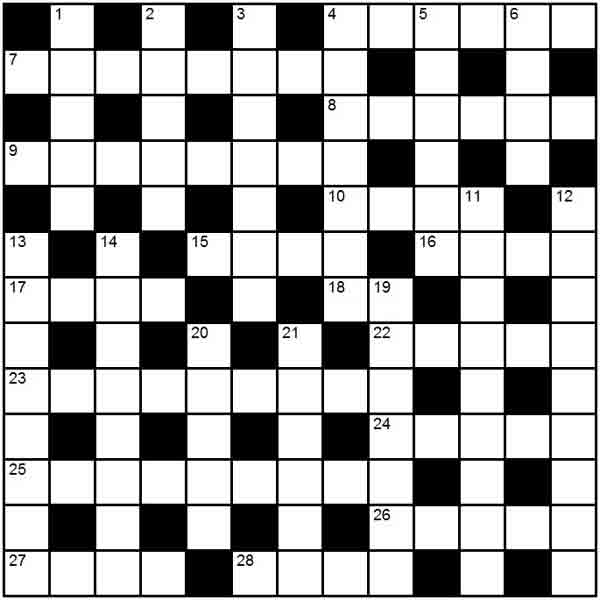 Кроссводы онлайн 002 Роль Дастина Хоффмана в фильме ТутсиПо горизонтали:4. Роль Дастина Хоффмана в фильме Тутси.7. «Французский» полуперешеек.8. Что пили Дали с Ван Гогом по версии Елены Хрулевой.9. Какой холм стал местом постройки барселонского стадиона.10. «По пустырю, по бурелому, через сугроб, через ...».15. Кража невесты.16. Принцесса цейлонского чая.17. «Джип», знакомый с видами Еревана.18. Танк, названный в честь генералиссимуса.22. Таинственный персонаж в сериале «Досье детектива Дубровского».23. «Заряд» под креслом офисного работника.24. Какой музыкант стал нобелеантом в 2016 году.25. «Пошел лизать я раны в ...».26. Армянское село с одноименным названием вин.27. Где находился Лиходеев в то время, когда Воланд устраивал шоу в его театре.28. В какую страну попадает главный герой в 2011 году после аварии в сериале «Обратная сторона Луны 2».По вертикали:1. Кактус для религиозных церемоний.2. Объект в операции «Дичь» по пути в туалет в фильме «Бриллиантовая рука».3. Православное полотнище, как символ победы.4. Надувательство чистой воды.5. Какому герою удалось пролететь на бороде.6. Валенки для мокрой погоды.11. Профессия Шуры из фильма «Служебный роман».12. Второе имя Гендельфа из фильма «Хоббит».13. Исторический регион, упомянутый Мюнхгаузеным в песне из мультика.14. Административный центр в Марокко, название которого переводится «без шума».19. Автор поэмы «Пасха в Нью-Йорке».20. «Тут политика одна. Либо ты «за», либо рассказывай, где ... взял».21. Большая Медведица в древнегреческих мифах.